Student Representative Assembly Meeting 19B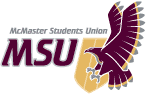 Sunday, April 14, 2019 at 10:00amCouncil Chambers, GH111Called to Order at 10:08amCALL OF THE ROLLTERRITORY RECOGNITIONThe SRA would like to recognize today that we are situated on traditional Haudenosaunee and Anishnaabe territories through the ‘Dish with One Spoon Wampum Treaty’.ADOPTION OF AGENDAMoved by Lee, seconded by Reddy to adopt the agenda, as presented. Passes UnanimouslyADOPTION OF MINUTESMoved by Singh, seconded by Reddy to adopt the minutes from SRA meeting 18P – March 24, 2019, as circulated. Passes UnanimouslyANNOUNCEMENTS FROM THE CHAIRThe Chair welcomed the Assembly to their second meeting and expressed hope that it won’t be as long as their first one. The Chair asked the observers to please sign in for the minutes. The Chair thanked everyone who came in early to help set up the tables. SPECIAL ORDERS OF THE DAY1. 	Ratify the results from the Vice-President and Speaker ElectionsMoved by Epifano, seconded by De Fazio that the Assembly ratify Sarah Figueiredo as Vice-President (Administration), Alexandrea Johnson as Vice-President (Finance), Shemar Hackett as Vice-President (Education), and Maryanne Oketch as Speaker for the 2019-2020 term.Epifano stated that they had a great election so let’s ratify them.De Fazio stated that they were looking forward to working with the group. Vote on MotionPasses Unanimously2. 	Close Nominations for (5) SRA Members to Executive BoardMoved by Williams, seconded by McDermott that the Assembly close nominations for (5) SRA members to the Executive Board 2019-2020.NominationsDe Fazio nominated Reddy – acceptedWilliamsBelliveau nominated themselvesDe Fazio nominated Singh – acceptedJangra nominated themselvesHomsi nominated themselvesVote on MotionPasses UnanimouslySet Parameters Moved by Epifano, seconded by Singh to set parameters for the Executive Board election at two (2) minutes for opening statements, two minutes for questions per candidate, pooled, with one minute for answers, and no closing statements. Passes UnanimouslyJangra rescinded their nomination Candidates spoke within allotted time. Assembly voted by secret ballot. Belliveau, Homsi, Reddy, Singh, and Williams were elected to the Executive Board with confidence. 3. 	Close Nominations for MSU members to Standing CommitteesFinance (2)Internal Governance (2)Municipal Affairs (2)Provincial and Federal Affairs (2)Services (2)University Affairs (2)Moved by Hankins, seconded by Alam that the Assembly close nominations for MSU members to Standing Committees as listed.AmendmentMoved by Epifano, seconded by Robinson to close all seats except one (1) MSU member seat on the Provincial and Federal Affairs Committee. Epifano stated that it was best to close the one seat and if someone was interested in the seat they could come out to meeting 19C to be elected. Vote on AmendmentPasses UnanimouslyVote on MotionMoved by Hankins, seconded by Alam that the Assembly close nominations for MSU members to Standing Committees as listed, except for one MSU seat on Provincial and Federal Affairs.Passes UnanimouslyAcclamationsThe Speaker announced that Justin Lu and Simran Kang won the MSU seats on the Internal Governance Committee by acclamation.The Speaker announced that Jen Kelly and Zia Mulani won the MSU seats on the Municipal Affairs Committee by acclamation.The Speaker announced that Sarah Lewin won one MSU seat on the Provincial and Federal Affairs Committee by acclamation.The Speaker announced that Martino Salciccioli and Emily Yang won the MSU seats on the Services Committee by acclamation.Finance Committee Election for (2) MSU SeatsNominations Jessica AndersonKhaleel GandhiHarneet HothiTalha IrfanFinlay McNallyMatthew TruongSet Parameters Moved by Robinson, seconded by Epifano to set parameters for the Executive Board election at two minutes for opening statements, two minutes for questions per candidate, pooled, with one minute for answers, and no closing statements. Passes UnanimouslyCandidates spoke within time allotted Assembly voted by Secret ballot.Finlay McNally and Matthew Truong won the MSU seats on the Finance Committee. 4. 	Close Nominations for MSU members to other CommitteesChild Care Centre Advisory (2 MSU/SRA)Clubs Executive Council (1)Elections (5)General Assembly Planning Committee (1)Information Technology Student Advisory Committee (1)MSU Sustainability Education Committee (2)MSU Governance & You Committee (minimum 2)Neighbourhood Assistance Advisory Committee (1)Peer Support Promotions Working Group (2)Programming Advisory Committee (1)Teaching Awards (minimum 4)University Book Store Committee (3 MSU/SRA)Welcome Week Awards (1)Moved by Robinson, seconded by McDermott that the Assembly close nominations for MSU members to Other Committees as listed.Robinson stated that these were great impactful committees and was excited for them to have members. AmendmentMoved by Lee, seconded by Homsi to amend the motion to read: “Moved by Robinson, seconded by McDermott that the Assembly close nominations for MSU members for the Welcome Week Award Committee, Clubs Executive Council, MSU Sustainability Committee, and Elections Committee and to postpone the rest to 19C.”Lee stated that they should close the committees that have enough attention and to postpone the other seats. Homsi agreed. Amendment to the AmendmentMoved by Epifano, seconded by Williams to amend the amendment to read: “Moved by Robinson, seconded by McDermott that the Assembly close nominations for MSU members for the Welcome Week Award Committee, Clubs Executive Council, MSU Sustainability Committee, and Elections Committee, one seat on Child Care Advisory Committee, two seats on Teaching Awards, and one seat on the Peer Support Promotions Working Group, and to postpone the rest to 19C.”Epifano stated that they should be consistent for what happened with the other elections. Singh stated that by postponing they should leave all seats open, and then everyone would be able to attend the next meeting and have the election. Williams stated that some members came today knowing that there were exams and that it wasn’t unfair to the others if they were here to begin with. De Fazio stated that they should pass the amendment to the amendment and perhaps they could change the timing next year. Pagniello stated that Singh brought up a good point about people not applying before. They stated there should be better outreach. Epifano stated that they could always do better outreach, and that everyone’s points were valid. They stated that these points weren’t made when passing the Standing Committee nominations though and for consistency people put their names in. Herscovitch stated that members could still be on a committee without voting rights. Vote on Amendment to the Amendment Moved by Epifano, seconded by Williams to amend the amendment to read: “Moved by Robinson, seconded by McDermott that the Assembly close nominations for MSU members for the Welcome Week Award Committee, Clubs Executive Council, MSU Sustainability Committee, and Elections Committee, one seat on Child Care Advisory Committee, two seats on Teaching Awards, and one seat on the Peer Support Promotions Working Group, and to postpone the rest to 19C.”In Favour: 31 Opposed: 0 Abstentions: 1Abstained: PagnielloMotion PassesVote on Amendment Moved by Robinson, seconded by McDermott that the Assembly close nominations for MSU members for the Welcome Week Award Committee, Clubs Executive Council, MSU Sustainability Committee, and Elections Committee, one seat on Child Care Advisory Committee, two seats on Teaching Awards, and one seat on the Peer Support Promotions Working Group, and to postpone the rest to 19C.In Favour: 30 Opposed: 0 Abstentions: 2Abstained: Singh, PagnielloMotion PassesVote on Main Motion Moved by Robinson, seconded by McDermott that the Assembly close nominations for MSU members for the Welcome Week Award Committee, Clubs Executive Council, MSU Sustainability Committee, and Elections Committee, one seat on Child Care Advisory Committee, two seats on Teaching Awards, and one seat on the Peer Support Promotions Working Group, and to postpone the rest to 19C.In Favour: 31 Opposed: 0 Abstentions: 1Abstained: SinghMotion PassesAcclamationsThe Speaker announced that Julian Dychiao won the MSU seat on Clubs Executive Council by acclamation. The Speaker announced that Grace Kuang and Geetha Jeyapragasan won the MSU seats on the MSU Sustainability Education Committee by acclamation. The Speaker announced that Kulgeet Kular and Angelo Marjelo won two of the MSU seats on the Teaching Awards Committee by acclamation. The Speaker announced that Emily Kowley won one of the MSU seats on the Peer Support Promotions Working Group by acclamation. The Speaker announced that Vania Pagniello won one of the MSU seats on the Child Care Advisory Committee by acclamation. Set Parameters Moved by Robinson, seconded by Hankins to set parameters for the Elections Committee election at two minutes for opening statements, one minute for questions per candidate, pooled, with 30 seconds for answers, and no closing statements. Robinson stated that this was what they needed to make an informed decision. AmendmentMoved by Bertolo, seconded by De Fazio to amend the parameters to read: “Moved by Robinson, seconded by Hankins to set parameters for the Elections Committee election at two minutes for opening statements, two minutes for questions per candidate, pooled, with one minute for answers.” Bertolo stated that it was hard to give an answer in 30 seconds. De Fazio stated that this should be the motion. Pagniello asked if they could postpone this election as most of the candidates were not present. The Speaker informed them that they closed the seats, so the election must proceed. Vote on Amendment In Favour: 24 Opposed: 4 Abstentions: 3Opposed: Robinson, Homsi, Dawdy, HankinsAbstained: Zheng, Li, PagnielloMotion PassesVote on Parameters Moved by Robinson, seconded by Hankins to set parameters for the Elections Committee election at two minutes for opening statements, two minutes for questions per candidate, pooled, with one minute for answers. In Favour: 30 Opposed: 0 Abstentions: 0Motion PassesElections Committee Election for (5) MSU SeatsNominationsRaisa AhmedPeter BelesiotisBijal DesaiHarneet HothiSarah LewinJustin LuCecilia Ohayon Martino Salciccioli Candidates spoke within time allotted. Assembly voted by secret ballot. Raisa Ahmed, Bijal Desai, Sarah Lewin, Justin Lu, and Martino Salciccioli won the MSU seats on Elections Committee Set Parameters Moved by Robinson, seconded by Homsi to set parameters for the Welcome Week Awards election at two minutes for opening statements. In Favour: 31 Opposed: 0 Abstentions:Motion PassesWelcome Week Awards Election for (1) MSU Seat Nominations Lauren ArnoldKhaleel Gandhi The Speaker read the Candidate’s statement. The Assembly voted by secret ballot. Khaleel Gandhi won the msu seat on the Welcome Week Awards Committee Moved by Epifano, seconded by McDermott that the Assembly recess for 10 minutes. Epifano stated that there are folks in the room who should take a break, they’ve all been in the meeting for three hours now. McDermott agreed and that they could all get a quick snack. Vote on MotionIn Favour: 27 Opposed: 2 Abstentions: 1Opposed: Hankins, MesicAbstained: KampmanMotion PassesRecessed 1:06pmCalled to Order 1:18pmCALL OF THE ROLLINFORMATION PERIODPagniello ceded to Maryanne Oketch. Oketch stated that they were collecting pronunciations for Assembly members’ last names, and to please see them after the meeting. QUESTION PERIODPagniello asked the Vice-Presidents if one of them could speak to the decision-marking process in hiring HR Proactive as the external agency looking into the Maroons. Epifano responded that they will be meeting with HR Proactive tomorrow for what the review and audit will look like. They explained that for the decision-making process, this company was recommended by the MSU’s legal council as the company has experiences with audits and have worked with workplaces with history of sexual violence. Pagniello asked the Vice-Presidents if the meeting could be more public, and if people from WGEN or SHEC could sit in on the meetings. Epifano responded that this meeting was just to talk about the timeline and identifying certain groups to be included. They stated that all of the individuals listed will be reached out to. Au-Yeung asked the Vice-Presidents if there was any protocol addressing concerns relating to the current topic. Robinson stated that right now they don’t have that info. Pagniello asked the Vice-Presidents if they thought it would be helpful to contact agencies the MSU knows to be survivor-centric, such as SACHA, to get an opinion on having an agency that would be more helpful with survivors. Bertolo responded that they have been working closely with SACHA and Meaghan Ross, and that they will continue to be involve din the process as the MSU moves forward. Bertolo added that this was a firm that specialized in HR practises. De Fazio asked Pagniello to send the concerns from the Facebook page as they would like to see. Pagniello stated that they will share the info in the chat as there have been general concerns that the firm seems to prioritize the workplace instead of the survivor. BUSINESS1. 	OPERATING POLICY – SPONSORSHIP & DONATIONSMoved by Robinson, seconded by Epifano that the Assembly approve the changes to OPERATING POLICY – SPONSORSHIP & DONATIONS, as circulated and attached.Robinson went over the memo with the Assembly. Epifano stated that there were a lot of conversations about this at Executive Board and felt that this was an important change within the operating policy itself. Enuiyen asked if the MSU would still be helping out clubs. Robinson responded that none of the changes to this operating policy will inhibit the trips taken by clubs, and the whole point was to help students go to conferences and such but not pay for course materials. Pagniello asked how the sponsorship and donations budget has been used in the past and if it’s consistently given out. Robinson responded that they gave out close to all of the $10,000 budgeted for the 18/19 year. They stated that the majority went to members for conferences or sponsoring events. Reddy asked if students could appeal the decisions made. Reddy ceded the rest of their time to Robinson. Robinson stated that they could do that, and have it brought back to Sponsorship & Donations Committee for review. Au-Yeung asked if there was a reason why there wasn’t a time-limit for donations. Robinson responded that when sponsoring an event there needs to be time to Coordinator between all parties to make sure it was good to go. Vote on MotionMoved by Robinson, seconded by Epifano that the Assembly approve the changes to OPERATING POLICY – SPONSORSHIP & DONATIONS, as circulated and attached.Passes UnanimouslyCOMMITTEE BUSINESSMoved by Epifano, seconded by Robinson that the Assembly approve Committee Business items #1-8 omnibus.Epifano stated that there were two memos for all eight bylaws, and this will save time as the changes were minimal. Robinson stated that this made sense in terms of meeting efficiency. They stated that if the Assembly agreed with the memos the AVP wrote then they should move forward. Vote on Motion Passes Unanimously1-8. 	BYLAW 6 – EXECUTIVE BOARDBYLAW 7/A – PRESIDENT’S COUNCILBYLAW 7/B – ACADEMIC AFFAIRS COUNCILBYLAW 11/A – HONOUR M AWARDBYLAW 11/B – RUDY HEINZL AWARD OF EXCELLENCEBYLAW 11/C – MSU MERIT SCHOLARSHIPBYLAW 11/D – J. LYNN WATSON AWARD FOR COMMUNITY SERVICEBYLAW 11/E - MSU SPIRIT AWARDMoved by Epifano that the Assembly approve changes to BYLAW 6 – EXECUTIVE BOARD, as circulated and attached.Moved by Epifano that the Assembly approve changes to BYLAW 7/A – PRESIDENT’S COUNCIL, as circulated and attached.Moved by Epifano that the Assembly approve changes to BYLAW 7/B – ACADEMIC AFFAIRS COUNCIL, as circulated and attached.Moved by Epifano that the Assembly approve changes to BYLAW 11/A – HONOUR M AWARD, as circulated and attached.Moved by Epifano that the Assembly approve changes to BYLAW 11/B – RUDY HEINZL AWARD OF EXCELLENCE, as circulated and attached.Moved by Epifano that the Assembly approve changes to BYLAW 11/C – MSU MERIT SCHOLARSHIP, as circulated and attached.Moved by Epifano that the Assembly approve changes to BYLAW 11/D – J. LYNN WATSON AWARD FOR COMMUNITY SERVICE, as circulated and attached.Moved by Epifano that the Assembly approve changes to BYLAW 11/E - MSU SPIRIT AWARD, as circulated and attached.Epifano went over the memos. They explained that there were operational changes and they fixed a lot of things. McDermott asked why i-Sci was on both President’s Council and Academic Affairs Council when they were covered by the Science Society Presidents. They stated that other small department sized programs were not on there. McDermott ceded their time to Epifano. Epifano responded that this wasn’t a change brought forward and if they wanted to see that change it can be brought to Internal Governance. Vote on Motions Passes UnanimouslyTIME OF NEXT MEETINGSunday, April 28, 201910:00amCouncil Chambers, GH 111CALL OF THE ROLLADJOURNMENT Moved by Lee, seconded by Robinson that the meeting be adjourned.Passes by General ConsentAdjourned at 1:53pm/vsPresentAlam, Au-Yeung, Belliveau, Dawdy, De Fazio, Enuiyin, Epifano, Ganesalingan, Grewal, Hankins, Herscovitch, Homsi, Jangra, Kampman, Kaur, Lee, Li, McDermott, Mesic, Mohamed, Pagniello, Randhuwa, Reddy, Sarhan, Singh, Sinnige, Vanderlinde, Williams, ZhengAbsent Excused: AbsentAcri, Farah, Huang Late Bertolo, Hassan, RobinsonOthers Present: Maryanne Oketch (MSU Speaker-Elect), Emily Lowey (MSU Member), Jen Kelly (MSU Member), Finaly McNally (McMaster Student), Sarah Lewin (MSU Member), 
Raquel Deperasinski (AVP IG), Justin Lu (MSU Member), Emily Yang (Incoming CRO), 
V. Scott (Recording Secretary)ChairElizabeth WongCandidateVote No ConfidenceBelliveau265Homsi311Reddy301Singh275Williams311Spoiled0Abstained0CandidateVote Anderson10Gandhi1Hothi0Irfan8McNally28Truong17Spoiled0Abstained0CandidateVote Ahmed29Belesiotis1Desai6Hothi4Lewin29Lu30Ohayon1Salciccioli27Spoiled0Abstained0CandidateVote Arnold9Gandhi20Spoiled2Abstained0PresentAlam, Au-Yeung, Belliveau, Bertolo, Dawdy, Enuiyin, Epifano, Ganesalingan, Grewal, Hankins, Hassan, Herscovitch, Jangra, Kampman, Kaur, Li, McDermott, Mesic, Pagniello, Randhuwa, Reddy, Robinson, Sarhan, Singh, Vanderlinde, Williams, ZhengAbsent Excused: AbsentAcri, Farah, Huang Late De Fazio, Homsi, Lee, Mohamed, Sinnige Others Present: Maryanne Oketch (MSU Speaker-Elect), Emily Lowey (MSU Member), Jen Kelly (MSU Member), Finaly McNally (McMaster Student), Sarah Lewin (MSU Member), 
Raquel Deperasinski (AVP IG), Justin Lu (MSU Member), Emily Yang (Incoming CRO), 
V. Scott (Recording Secretary)ChairElizabeth WongPresentAlam, Au-Yeung, Belliveau, Bertolo, Dawdy, De Fazio, Enuiyin, Epifano, Ganesalingan, Grewal, Hankins, Hassan, Herscovitch, Homsi, Jangra, Kampman, Kaur, Lee, Li, McDermott, Mesic, Mohamed, Pagniello, Randhuwa, Reddy, Robinson, Sarhan, Singh, Sinnige, Vanderlinde, Williams, ZhengAbsent ExcusedAbsentAcri, Farah, Huang Late Others PresentMaryanne Oketch (MSU Speaker-Elect), Emily Lowey (MSU Member), Jen Kelly (MSU Member), Finaly McNally (McMaster Student), Sarah Lewin (MSU Member), 
Raquel Deperasinski (AVP IG), Justin Lu (MSU Member), Emily Yang (Incoming CRO), 
V. Scott (Recording Secretary)ChairElizabeth Wong